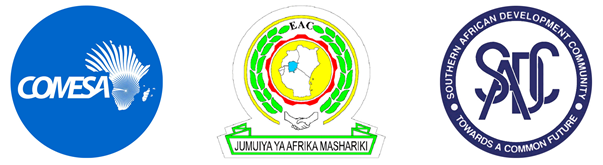 COMESA-EAC-SADC TRIPARTITESIXTH MEETING OF THE TRIPARTITE TECHNICAL WORKING GROUP ON COMPETITION POLICY8 – 9 AUGUST, 2022VIRTUAL MEETINGDRAFT AGENDAConstitution of the Bureau (Agenda item 1)Welcome and Opening Remarks (Agenda item 2)Adoption of the Agenda (Agenda item 3)Regional Economic Communities Consultations (Agenda Item 4)Matters arising from the Fifth Meeting of the TWG on Competition Policy (Agenda item 5) Consideration and development of draft implementation modalities for the Tripartite Protocol on Competition Policy (Agenda Item 6)Any Other Business (Agenda item 7)Adoption of Report and closure of the Meeting (Agenda item 8)Date and venue of Next Meeting (Agenda item 9)